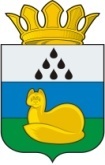 АдминистрацияУватского муниципального районаОтдел по делам несовершеннолетних Иртышская ул., д.19,с. Уват, Тюменская обл., 626170	тел./факс +7 (34561) 28107 (1244), e-mail:uvat_region@mailО направлении информациипо форумуУважаемые руководители!Департамент образования и науки Тюменской области информирует о том, что 21-23 января 2021 года пройдет III региональный родительский форум «Подростки, родители и Рок-н-ролл» (далее - форум).В этом году форум пройдет в дистанционном режиме с участием федеральных и региональных спикеров.К участию приглашаются родители (законные представители), педагогические работники и представители муниципальных органов управления образованием.Время проведения: 21-22 января, 17.00 - 20.00; 23 января, 12.00-15.00.Просим оказать информационную поддержку и содействие в распространении информации о проведении мероприятия. Приложение на 1 л. в ед. экз.Начальник                                                                                           А. П. ТельновДавшевская Карина Дмитриевнател. 8(34561)28-0-7519.01.2021  № 016